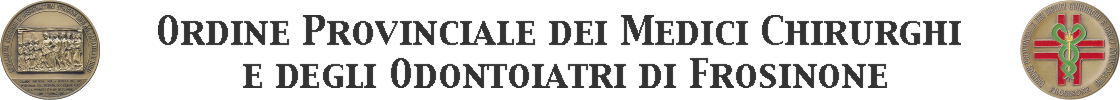 Venerdì 5 Maggio 2017 - ore 15:30Prof. Vincenzo VillanacciResponsabile 2° Servizio di Istologia ed Anatomia PatologicaAzienda Ospedaliera Spedali Civili di Brescia“Diagnostica delle Lesioni Precancerose dell'Apparato Digerente”Ore   15.30    	           Introduzione         16.00  -  16.45   Le lesioni precancerose dell’esofago, dello  					   stomaco e del piccolo intestino	16.45  -  17.00   Discussione	17.00  -  17.45   Le lesioni precancerose del colon: diagnosi e                                       refertazione	17.45  -  18.00   Discussione	18.00  -  18.15   Coffee break	18.15  -  18.45   Le lesioni serrate del colon problematiche e 					   diagnosi	18.45  -  19.15   Discussione e Conclusioni